CODICI LAMPADINE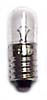 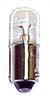 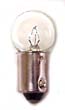 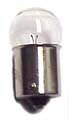 	Base a vite 10 mm          Baionetta 10mm                                         Base 15mm# 40 base a vite	  6.3	V 	0.15	A # 41 base a vite 	  2,5	V	 0.5	A # 42 base a vite 	  3,2	V	 0.35A# 43 base Baionetta	  2,5	V 	0.5	A # 44 base Baionetta	 6-8	V	0.25	A # 46 base a vite	 6-8	V	0.25	A # 47 base a vite 	 6-9	V	0.15	A # 48 base a vite	  2	V	0,06	A # 49 base Baionetta	  2	V	0,06	A # 50 base a vite 	  2,5	V	0,22	A # 51 base Baionetta	  7.5	V	0,22	A # 53 base Baionetta	14,4	V	0,12	A # 55 base Baionetta	  7.0	V	0.41	A # 57 base Baionetta	14 	V	0.24	A # 455 base Baionetta	  6.5	V	0.5 	A # 555 la base a cuneo 6.3	V	0.25	A # NE-51 B1A NEON base mini baionetta, lampadina T3 105-125v. 0.3mA # NE-45 B7A NEON base a vite Cand., T4-1 / 2 lampadina 105-125v., 1 / 4W 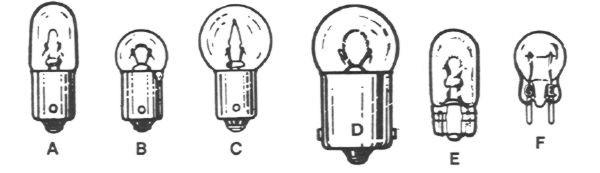 A Baionetta: 	#40 e #47 lampada a 6 Volt. Lampade comuni utilizzati in EM e nelle prime macchine a stato solido. La #755 è uguale alla #47 ma ha una impanatura più lunga un altra è la #46 (non comune)B Baionetta (e vite):	#50, #51, #130. Non comuneC Baionetta: 	#455 (lampeggiatore) utilizzato in molti flipper, anche #55, e #1458 (non comune)D Baionetta: 	#63 e alcune lampade strobo / Flash nelle più recenti macchine a stato solido.E a cuneo: 	# 259 comuni in alcune meccanica elettro. #555 nella maggior parte delle macchine a stato solido #159 (non comune) intercambiabile con #555.F 2Pin: 	# 12 Trovato in alcune vecchie macchine dal 1950. Lampada lampeggiatore per i giochi più recenti: #67, #86, #194, #906, #1251